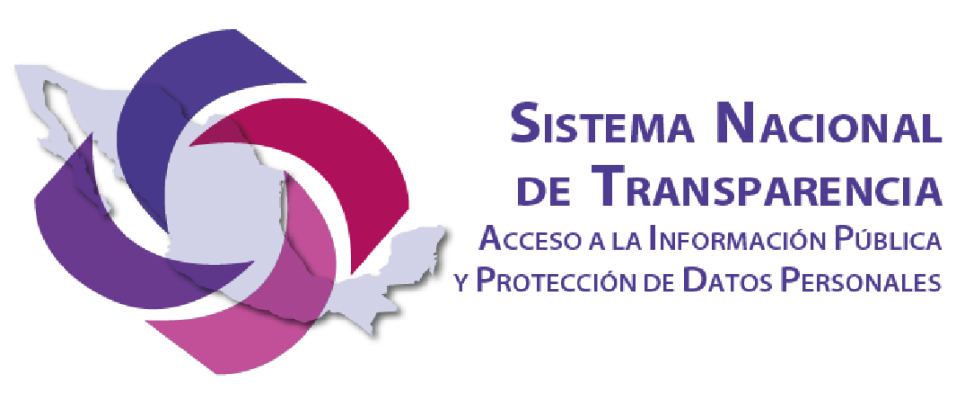 Anexo XIVPersonas físicas y/ o Morales que reciban y ejerzan recursos públicos o realicen actos de autoridadArtículo 81. Personas físicas o morales que reciben y ejercen recursos públicos o actos de autoridad y que cumplirán con Obligaciones de transparenciaArtículo 81. Los Organismos garantes, dentro de sus respectivas competencias, determinarán los casos en que las personas físicas o morales que reciban y ejerzan recursos públicos o realicen actos de autoridad, cumplirán con las obligaciones de transparencia y acceso a la información directamente o a través de los sujetos obligados que les asignen dichos recursos o, en los términos de las disposiciones aplicables, realicen actos de autoridad. Los sujetos obligados correspondientes deberán enviar a los Organismos garantes competentes un listado de las personas físicas o morales a los que, por cualquier motivo, asignaron recursos públicos o, en los términos que establezcan las disposiciones aplicables, ejercen actos de autoridad. Para resolver sobre el cumplimento de lo señalado en el párrafo anterior, los Organismos garantes tomarán en cuenta si realiza una función gubernamental, el nivel de financiamiento público, el nivel de regulación e involucramiento gubernamental y si el gobierno participó en su creación.El cumplimiento de lo establecido en este artículo, contempla la realización de un procedimiento en que deberá documentarse la realización de tareas que involucran a tres actores: los organismos garantes, los sujetos obligados y las personas físicas o morales que reciban y ejerzan recursos públicos o ejerzan actos de autoridad. Es de considerar que las personas físicas o morales que reciban y ejerzan recursos públicos  o actos de autoridad, observarán lo establecido en el Artículo 216 de la Ley General que a la letra dice:“Las personas físicas o morales que reciban y ejerzan recursos públicos o ejerzan actos de autoridad deberán proporcionar la información que permita al sujeto obligado que corresponda, cumplir con sus obligaciones de trasparencia y para atender las solicitudes de acceso correspondientes.”En tal sentido, en los presentes Lineamientos Técnicos se detallan los pasos generales que los Organismos garantes llevarán a cabo para determinar, dentro de sus respectivas competencias, cuáles personas físicas o morales -que reciban y ejerzan recursos públicos o realicen actos de autoridad-, cumplirán con las obligaciones de transparencia y acceso a la información directamente y cuáles lo harán a través de los sujetos obligados que otorgaron o permitieron el uso de dichos recursos. Tanto los Organismos garantes como los sujetos obligados difundirán en su sitio de Internet y en la sección “Otra información de interés” de la Plataforma Nacional, un listado de las personas físicas o morales que publicarán información derivada de sus obligaciones de transparencia, así como la enunciación de las obligaciones que deberán cumplir. Solicitud del listado de personas físicas o morales que recibieron y ejercieron recursos públicos o actos de autoridadLos Organismos garantes nacional y estatales solicitarán de manera formal a todos los sujetos obligados que les corresponda, al inicio de cada año, un listado de las personas físicas y morales a las que se les ha otorgado y permitido el uso de recursos públicos o que realicen o hayan realizado actos de autoridad durante el ejercicio anterior y el ejercicio en curso. Se deberá considerar que se incluirán a las personas físicas o morales “que reciban y ejerzan recursos públicos”, es decir, que cumplan con ambos supuestos: recibir y ejercer. Es importante precisar que el cumplimiento de obligaciones de transparencia de estos particulares, en su caso, se limitará a hacer pública toda la información relacionada tanto con la recepción y el ejercicio de los recursos públicos que les son asignados, como aquella relacionada con “sus funciones equiparables a actos de autoridad”, mas no al conjunto de sus actividades.El listado solicitado por los Organismos garantes deberá contener por lo menos los siguientes datos:Sujeto obligadoFecha de elaboración del listado (con el formato día/mes/año)Ejercicio en el que se entregó o entregará el recurso público a las personas físicas o moralesFecha en la que se entregó o entregará el recurso (con el formato día/mes/año)Tipo de persona: física, moralNombre completo de la persona física, denominación, razón social o nombre comercial de la persona moral que recibirá/ó y ejercerá/ió recursos públicos o ejercerá/ió actos de autoridadEn su caso, hipervínculo al documento de creación (tratándose de personas morales)Modalidad de otorgamiento del recurso público: asignación, aportación, subsidio, aprovechamiento, mejora, contribución, financiamiento, patrocinio, copatrocinio, subvención, pago, entrega, permiso de uso.Tipo de recurso público: dinero, en especie, bienes patrimoniales, otra.Ámbito de aplicación, por ejemplo: educación, salud, seguridad, Banca Social (sector de Ahorro y Crédito Popular),Monto total o especificación del recurso público otorgadoPeriodicidad de entregaFundamento jurídico de la entregaEn lo relativo a las personas físicas o morales que ejerzan actos de autoridad, además de los rubros anteriores deberá contener los siguientes datos:Ejercicio para el que se facultó a la persona física o moral ejercer actos de autoridadFecha en que se facultó a la persona física o moral para realizar actos de autoridadActo (s) de autoridad para los que se facultó a la persona física o moralModalidad del otorgamiento de facultades para realizar actos de autoridad: permiso, concesión, nombramiento, entre otrosFundamento jurídicoLo anterior, con el fin de que los Organismos garantes tengan la información suficiente para determinar cuáles personas físicas o morales incluidas en dichos listados deberán cumplir con las obligaciones de transparencia y acceso a la información. La determinación de los Organismos garantes se basará en el análisis de las variables establecidas en el tercer párrafo del artículo 81 de la Ley General, es decir:Si realiza una función gubernamental, Nivel de financiamiento público, Nivel de regulación e involucramiento gubernamental y Si el gobierno participó en su creación.Una vez que se haya realizado el análisis correspondiente, en sesión de Pleno se someterá a su aprobación el Acuerdo en el cual se determine lo siguiente: Padrón de personas físicas y morales sujetas a cumplir con las obligaciones de transparencia y acceso a la información, indicando claramente qué sujeto obligado fue el que otorgó o permitió el uso de recursos públicos y/o la realización de actos de autoridad.Especificar por cada persona física o moral indicada en dicho padrón, si deberá cumplir con sus respectivas obligaciones de transparencia y acceso a la información directamente o a través del sujeto obligado que le otorgó los recursos públicos.Posteriormente, los Organismos garantes, con base en el principio de transparencia establecido en el artículo 8, fracción IX, de la Ley General, deberán publicar dicho Acuerdo en el diario, periódico, gaceta o documento de difusión oficial correspondiente al ámbito de gobierno al que pertenezcan (nacional, o de las entidades federativas).Cabe mencionar que el procedimiento antes expuesto deberá llevarse a cabo anualmente y publicar el Acuerdo correspondiente entre los meses de febrero y marzo, con el fin de mantener actualizada la información y tener certeza de quienes son las personas que estarán obligadas a cumplir con lo que establecen la Ley General, y la Ley federal o estatal en la materia, según corresponda.De igual manera los Organismos garantes deberán mantener actualizado anualmente tanto en la sección “Otra información de interés público” en la Plataforma Nacional como en sus respectivos sitios de Internet, la información que derive de los listados que reciba, así como del (los) Acuerdo(os) que determinen respecto al tema.Envío de listado elaborado por los sujetos obligadosLos sujetos obligados deberán atender cabalmente, y en tiempo y forma, las solicitudes que los Organismos garantes les hagan llegar formalmente, mediante el envío del listado de las personas físicas y morales que por cualquier motivo recibieron y ejercieron recursos públicos del sujeto obligado, en los términos que establezcan las disposiciones aplicables, así como las que ejercen o ejercieron actos de autoridad. Dicho listado deberá contener por lo menos los datos señalados en el apartado anterior. Una vez que los Organismos garantes emitan y den a conocer su determinación, los sujetos obligados publicarán y mantendrán actualizada (de acuerdo con los documentos que el Organismo garante establezca) la información que determine el Organismo garante en el Acuerdo emitido, el cual describirá, en su caso, la responsabilidad de los sujetos obligados de publicar la información de las personas físicas o morales._________________________________________________________________________________Periodo de actualización: anualConservar en el sitio de Internet: información del ejercicio en curso y del ejercicio anteriorAplica a: todos los sujetos obligadosCriterios sustantivos de contenidoLos Organismos garantes publicarán respecto a los listados recibidos por parte de los sujetos obligados, los siguientes datos:Criterio 1 	EjercicioCriterio 2	Periodo que se informaCriterio 3	Sujeto obligado que envió el listado de personas físicas o morales a las que se les otorgó o permitió el uso de recursos públicos durante el ejercicio anterior y el ejercicio en curso, además de aquellos que realicen o hayan realizado actos de autoridadCriterio 4	Fecha de recepción del listado con el formato (día/mes/año)Criterio 5	Hipervínculo al listado de personas físicas o morales a las que se les otorgó o permitió el uso de recursos públicos durante el ejercicio anterior y, en su caso, el ejercicio en curso, además de aquellos que realicen o hayan realizado actos de autoridad (documento) recibidoCriterio 6	Fecha de la sesión del Pleno del Organismo garante correspondiente en que se aprobó el Padrón de Personas físicas y morales sujetas a obligaciones de transparencia y acceso a la información (con formato día/mes/año)Criterio 7	Criterio/Exposición de motivos/investigación/análisis en los cuales se basó el Pleno del Organismo correspondiente para llegar al Acuerdo mencionadoCriterio 8	Fecha de publicación en el diario, periódico o gaceta oficial correspondiente al nivel de gobierno al que pertenezcanCriterio 9	Hipervínculo al Acuerdo aprobado por el Pleno del OrganismoCriterio 10	Hipervínculo al Padrón de Personas físicas y morales sujetas a obligaciones de transparencia y acceso a la informaciónEl Padrón de Personas físicas y morales sujetas a obligaciones de transparencia y acceso a la información deberá contener los siguientes rubros:Criterio 11	EjercicioCriterio 12	Sujeto obligado responsable de la asignación de recursos públicos o actos de autoridadCriterio 13	Nombre de la persona física (nombre[s], primer apellido, segundo apellido) o denominación de la persona moral que reciba o utilice recursos públicos o que ejerza actos de autoridadCriterio 14	Tipo de acción conferida (recibe recursos públicos, utilizó recursos públicos, ejerce actos de autoridad)Criterio 15	Cumplimiento de obligaciones de transparencia: Directamente/ A través del sujeto obligado Los sujetos obligados publicarán y mantendrán actualizada anualmente la siguiente información:Criterio 16	EjercicioCriterio 17	Hipervínculo al Acuerdo aprobado por el Pleno del Organismo garante correspondiente, en el cual se observe el padrón de personas físicas y morales sujetas a obligaciones de transparencia y acceso a la informaciónAdemás respecto a las personas físicas y morales sujetas a obligaciones de transparencia y acceso a la información, publicarán la correspondiente información:Criterio 18	EjercicioCriterio 19	Nombre de la persona física (nombre(s), primer apellido, segundo apellido) o denominación de la persona moral que reciba y utilice recursos públicos o que ejerza actos de autoridadCriterio 20	Tipo de acción conferida: recibe y utiliza recursos públicos/ejerce actos de autoridadCriterio 21	Cumplimiento de obligaciones de transparencia: Directamente/ A través del sujeto obligado responsable Criterios adjetivos de actualizaciónCriterio 22	Periodo de actualización de la información: anualCriterio 23	La información deberá estar actualizada al periodo que corresponde de acuerdo con la Tabla de actualización y conservación de la información Criterio 24	Conservar en el sitio de Internet y a través de la Plataforma Nacional la información de acuerdo con la Tabla de actualización y conservación de la informaciónCriterios adjetivos de confiabilidadCriterio 25	Área(s) o unidad(es) administrativa(s) que genera(n) o posee(n) la información respectiva y son responsables de publicarla y actualizarla Criterio 26	Fecha de actualización de la información publicada con el formato día/mes/año (por ej. 31/Marzo/2016) Criterio 27	Fecha de validación de la información publicada con el formato día/mes/año (por ej. 31/Marzo/2016)Criterios adjetivos de formatoCriterio 28	La información publicada por los Organismos garantes se organiza mediante los formatos 81a y 81b. Por su parte, los sujetos obligados publicarán la información en los formatos 81c y 81d. En los formatos se incluyen todos los campos especificados en los criterios sustantivos de contenidoCriterio 29	El soporte de la información permite su reutilizaciónLos organismos garantes publicarán: Formato 81a LGT_Art_81Sujetos obligados que enviaron su listado de personas físicas o morales a las que se otorgó o permitió el uso de recursos públicos y/o realizan actos de autoridad al <<Organismo garante>>Periodo de actualización de la información: anualFecha de actualización: día/mes/añoFecha de validación: día/mes/añoÁrea(s) o unidad(es) administrativa(s) que genera(n) o posee(n) la información ____________________Formato 81b LGT_Art_81Padrón de Personas físicas y morales sujetas a obligaciones de transparencia y acceso a la información aprobadas por<<Organismo garante>>Periodo de actualización de la información: anualFecha de actualización: día/mes/añoFecha de validación: día/mes/añoÁrea(s) o unidad(es) administrativa(s) que genera(n) o posee(n) la información: ____________________Los sujetos obligados publicarán:Formato 81c LGT_Art_81Acuerdo aprobado por el Pleno del << Organismo garante>> con el Padrón de Personas físicas y morales sujetas a obligaciones de transparencia y acceso a la información del <<Sujeto obligado>> Periodo de actualización de la información: anualFecha de actualización: día/mes/añoFecha de validación: día/mes/añoÁrea(s) o unidad(es) administrativa(s) responsable(s) de la información: ____________________Formato 81d LGT_Art_81Padrón de Personas físicas y morales sujetas a obligaciones de transparencia y acceso a la información de las cuales es responsable<<sujeto obligado>>Periodo de actualización de la información: anualFecha de actualización: día/mes/añoFecha de validación: día/mes/añoÁrea(s) o unidad(es) administrativa(s) que genera(n) o posee(n) la información ____________________Tabla de actualización y conservación de la información de oficio específica, respecto de las personas físicas o morales reciban y ejerzan recursos públicos o realicen actos de autoridadArtículo 82. Información que harán públicas las personas físicas o morales que reciben y ejercen recursos públicos o actos de autoridadArtículo 82. Para determinar la información que deberán hacer pública las personas físicas o morales que reciben y ejercen recursos públicos o realizan actos de autoridad, los Organismos garantes competentes deberán:Solicitar a las personas físicas o morales que, atendiendo a los lineamientos emitidos por el Sistema Nacional, remitan el listado de información que consideren de interés público;Revisar el listado que remitió la persona física o moral en la medida en que reciban y ejerzan recursos o realicen actos de autoridad que la normatividad aplicable le otorgue, yDeterminar las obligaciones de transparencia que deben cumplir y los plazos para ello.Para que los Organismos garantes determinen cuál es la información que harán pública las personas físicas o morales que reciben, ejercen recursos públicos o realizan actos de autoridad, se deberá concluir previamente lo establecido en el artículo 81 de la Ley General y los presentes Lineamientos (Determinación de las personas físicas y morales con obligaciones de transparencia y acceso a la información), es decir, se deberá solicitar formalmente a los sujetos obligados que corresponda, un listado de personas físicas o morales a las que les hayan otorgado y permitido el uso de recursos públicos y aquellas que realicen o hayan realizado actos de autoridad.Con base en el listado referido en el párrafo inmediato anterior, se analizarán los casos y se presentarán al Pleno de cada Organismo garante  para la publicación del Acuerdo en el cual se emitirá el “Padrón de Personas físicas y morales sujetas a obligaciones de transparencia y acceso a la información”; además especificará si cumplirán directamente o a través de los sujetos obligados que, en su caso, les hayan otorgado el uso de recursos públicos o permitido ejercer actos de autoridad.Una vez que se publique el Padrón mencionado en el diario, periódico o gaceta oficial correspondiente al ámbito de gobierno al que pertenezcan, los Organismos garantes tendrán hasta un mes para solicitar formalmente a todas las personas físicas y morales especificadas en el Padrón, un listado con la información que sea de interés público, en concordancia con lo establecido en los Lineamientos para Determinar los Catálogos y Publicación de Información de Interés Público; y para la Emisión y Evaluación de Políticas de Transparencia Proactiva  emitidos por el Sistema Nacional. A su vez, las personas físicas y morales deberán atender dicho requerimiento durante el mes siguiente a que recibieron la petición. Dicho listado deberá contener por lo menos la siguiente información:EjercicioNombre o denominación de la persona física o moralListado de información que se considere de interés público de cada sujeto obligadoPosteriormente, el Organismo garante revisará y analizará la información recibida con el objetivo de determinar anualmente lo siguiente:Las obligaciones de transparencia comunes (artículo 70, fracciones I-XLVIII) que las personas físicas y morales deberán publicar y actualizar tanto en la sección “Otra información de interés público” en la Plataforma Nacional como en sus respectivos portales de internet o en la de los sujetos obligados responsables de haberles otorgado recursos públicos.La información de interés público que deberán publicar específicamente las personas físicas y morales de acuerdo con su naturaleza y el objetivo por el cual se les otorgó o permitió el uso de recursos públicos al igual que aquellos que ejercen actos de autoridad.Los periodos y plazos de actualización y validación de la información y demás obligaciones de transparencia y acceso a la información con las que tendrán que cumplir las personas físicas y morales y en su caso, los sujetos obligados responsables.Consecutivamente, los Organismos garantes deberán aprobar y dar a conocer los criterios aplicables así como la Tabla de aplicabilidad y la Tabla de actualización y conservación de la información correspondiente.________________________________________________________________________________Periodo de actualización: anual Conservar en el sitio de Internet: la información del ejercicio en curso y un ejercicio anteriorAplica a: Organismos garantes, todos los sujetos obligados y  todas las personas especificadas en el Padrón de Personas físicas y morales sujetas a cumplir con las obligaciones de transparencia y acceso a la información, correspondiente.Criterios sustantivos de contenidoRespecto a los listados recibidos por parte de las personas físicas y morales, los Organismos garantes deberán publicar los siguientes datos:EjercicioNúmero de oficio o nomenclatura del mismo por el cual solicitaron formalmente el listado de la información de interés público Fecha en la que el Organismo garante envió el oficio a las personas físicas y morales (con el formato día/mes/año)Fecha en la que el Organismo garante recibió el listado (con el formato día/mes/año, por ej. 31/Marzo/2016)Hipervínculo al listado recibidoRespecto a la determinación que apruebe el Pleno, cada Organismo garante deberá publicar los siguientes datos:EjercicioFecha de publicación en el diario, periódico o gaceta oficial correspondiente al orden de gobierno al que pertenezcan, del padrón de personas físicas y morales sujetas a cumplir con las obligaciones de transparencia y acceso a la información (con el formato día/mes/año, por ej. 31/Marzo/2016)Hipervínculo al padrón de personas físicas y morales sujetas a cumplir con las obligaciones de transparencia y acceso a la informaciónHipervínculo a la tabla de aplicabilidad de las obligaciones comunes especificada en el artículo 70 de la Ley General que deberán publicar las personas físicas y morales sujetas a cumplir con las obligaciones de transparencia y acceso a la informaciónHipervínculo a la tabla de aplicabilidad de la información de interés público que deberán publicar las personas físicas y morales sujetas a cumplir con las obligaciones de transparencia y acceso a la información  Hipervínculo a la tabla de actualización de la información que deberán publicar las personas físicas y morales sujetas a cumplir con las obligaciones de transparencia y acceso a la informaciónRespecto a la información que cada Organismo garante determine, las personas físicas y morales deberán publicar y mantener actualizada trimestralmente, por lo menos, los siguientes datos:EjercicioPeriodo que reportaActividad o información de interés públicoFundamento jurídico para la realización de dicha actividadPeriodicidad de dicha actividad Criterios adjetivos de actualizaciónPeriodo de actualización de la informaciónLa información deberá estar actualizada al periodo que corresponde de acuerdo con la Tabla de actualización y conservación de la información Conservar en el sitio de Internet y a través de la Plataforma Nacional la información vigente de acuerdo con la Tabla de actualización y conservación de la informaciónCriterios adjetivos de confiabilidadÁrea(s) o unidad(es) administrativa(s) que genera(n) o posee(n) la información respectiva y son responsables de publicarla y actualizarlaFecha de actualización de la información publicada con el formato día/mes/año (por ej. 31/Marzo/2016) Fecha de validación de la información publicada con el formato día/mes/año (por ej. 31/Marzo/2016)Criterios adjetivos de formatoLa información publicada se organiza mediante los formatos 82a y 82b para los Organismos garantes y respecto a las personas físicas y morales mediante el formato 82c, en los que se incluyen todos los campos especificados en los criterios sustantivos de contenidoEl soporte de la información permite su reutilizaciónFormato 82a LGT_Art_82Listados recibidos por parte de las personas físicas y morales  a<<Organismo garante>>Formato 82b LGT_Art_82Información respecto a la determinación que apruebe el Pleno de<<Organismo garante>>Formato 82c LGT_Art_82Información que determine el Organismo garante respecto a la información de interés público de<<Persona física o moral>>Periodo de actualización de la información anual para los Organismos garantes y trimestral para las personas físicas y moralesFecha de actualización: día/mes/añoFecha de validación: día/mes/añoÁrea(s) o unidad(es) administrativa(s) responsable(s) de la información: ____________________Tabla de actualización y conservación de la información de oficio específica, respecto de las personas físicas o morales reciban y ejerzan recursos públicos o realicen actos de autoridad-o-EjercicioPeriodo que se informa Sujeto obligado Fecha de recepción  (día/mes/año)Hipervínculo al listado enviado por el sujeto obligado con las de personas físicas y moralesFecha de la sesión del Pleno en la que se aprobó el Padrón de Personas físicas y morales sujetas a obligaciones de transparencia y acceso a la información
(día/mes/año) Exposición de motivos/investigación/análisisFecha de publicación en el diario, periódico o gaceta oficial correspondiente (día/mes/año) Hipervínculo al Acuerdo aprobado por el Pleno del OrganismoHipervínculo al Padrón de Personas físicas y morales sujetas a obligaciones de transparencia y acceso a la informaciónEjercicioSujeto obligado Persona física o moral que reciba o utilice recursos públicos o que ejerza actos de autoridad Persona física o moral que reciba o utilice recursos públicos o que ejerza actos de autoridad Persona física o moral que reciba o utilice recursos públicos o que ejerza actos de autoridad Persona física o moral que reciba o utilice recursos públicos o que ejerza actos de autoridad EjercicioSujeto obligado Nombre(s)Primer apellidoSegundo apellidoRazón socialTipo de acción conferida (recibe recursos públicos, utilizó recursos públicos, ejerce actos de autoridad)Cumplirá obligaciones de transparencia: Directamente/A través del sujeto obligadoEjercicioSujeto obligadoHipervínculo al Acuerdo aprobado por el Pleno del Organismo garante correspondiente, en que  se observe el Padrón de Personas físicas y morales sujetas a obligaciones de transparencia y acceso a la informaciónEjercicioNombre de la persona física (nombre(s), primer apellido, segundo  apellido) o  denominación de la persona moral que reciba o utilice recursos públicos o que ejerza actos de autoridadTipo de acción conferida (recibe recursos públicos, utilizó recursos públicos, ejerce actos de autoridadObligado directo/a través del sujeto obligadoArtículoPeriodo de actualización Periodo(s) de conservación de la informaciónArtículo 81. Los Organismos garantes, dentro de sus respectivas competencias, determinarán los casos en que las personas físicas o morales que reciban y ejerzan recursos públicos o realicen actos de autoridad, cumplirán con las obligaciones de transparencia y acceso a la información directamente o a través de los sujetos obligados que les asignen dichos recursos o, en los términos de las disposiciones aplicables, realicen actos de autoridad.Los sujetos obligados correspondientes deberán enviar a los Organismos garantes competentes un listado de las personas físicas o morales a los que, por cualquier motivo, asignaron recursos públicos o, en los términos que establezcan las disposiciones aplicables, ejercen actos de autoridad.Para resolver sobre el cumplimento de lo señalado en el párrafo anterior, los Organismos garantes tomarán en cuenta si realiza una función gubernamental, el nivel de financiamiento público, el nivel de regulación e involucramiento gubernamental y si el gobierno participó en su creación.Anual Información del ejercicio en curso y del ejercicio anteriorEjercicioNúmero de oficio de solicitud de la informaciónFecha en la que el Organismo garante envió el oficio (día/mes/año)Fecha en la que el Organismo garante recibió el listado(día/mes/año)Hipervínculo al listado recibidoEjercicioFecha de publicación en el diario, periódico o gaceta oficial  (día/mes/año)Hipervínculo al Padrón de Personas físicas y morales sujetas a cumplir con las obligaciones de transparencia y acceso a la informaciónHipervínculo a la Tabla de aplicabilidad de las obligaciones comunes especificada en el artículo 70 de la Ley General que deberán publicar las Personas físicas y morales sujetas a cumplir con las obligaciones de transparencia y acceso a la informaciónHipervínculo a la Tabla de aplicabilidad de las información de interés público que deberán publicar las Personas físicas y morales sujetas a cumplir con las obligaciones de transparencia y acceso a la informaciónHipervínculo a la Tabla de actualización de la información que deberán publicar las Personas físicas y morales sujetas a cumplir con las obligaciones de transparencia y acceso a la informaciónEjercicioPeriodo que reportaActividad o información relevanteFundamento jurídico para la realización de dicha actividadPeriodicidad de dicha actividad   ArtículoPeriodo de actualización Periodo(s) de conservación de la informaciónArtículo 82. Para determinar la información que deberán hacer pública las personas físicas o morales que reciben y ejercen recursos públicos o realizan actos de autoridad, los Organismos garantes competentes deberán:Anual Ejercicio en curso